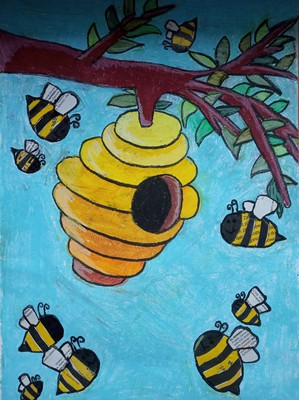 Once there was an enormous and dangerous bee. But he is nice. He likes to hide and to party.                   One day, he goes on adventure to another hive  and he gets to know more and more bees who are happier.The end.